Rehberlik Araştırma Merkezine Gönderme Süreci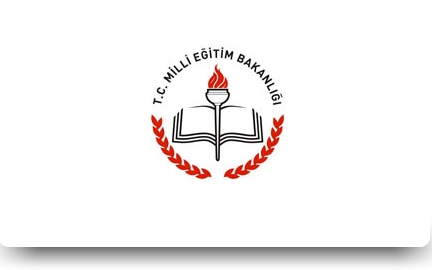     Bu kısımda bireyin Rehberlik Araştırma Merkezine nasıl gönderileceği adım adım tanımlanmıştır.       OKUL SÜRECİ   Farkına varma (Öğretmenin bilgi toplaması, ilk değerlendirmeyi yapması)   Okul yönetimi, rehber öğretmen, öğretmen, anne-baba ve öğrencinin sorunu değerlendirmeleri   Uygulanmakta olan eğitim programına devam edilmesi   Program uygulanırken düzenlemeler yapılarak öğrencinin kaydettiği ilerlemelerin izlenmesi ve incelenmesi     Özel yardım ve destek sağlanması        REHBERLİK VE ARAŞTIRMA MERKEZİNE GÖNDERME SÜRECİ       Sağlanan her türlü yardım ve destek hizmetlerine karşın öğrencininverilen eğitim  hizmetleri ve uygulanan eğitim programından yararlanamaması durumunda, yapılan tüm çalışmalar ve verilen destek hizmetleri raporlaştırılarak, eğitim gereksinimlerinin belirlenmesi amacıyla öğrencinin Gönderme Öncesi Bilgi Formu´nu Ram’a gönderme      RAM’dan öğrenci için randevu alınması        Öğrenci velisinden inceleme ve yerleştirme izninin alınması      Veli görüşme formunun doldurulması, gönderme öncesi bilgi formunun ve (varsa) tıbbı tanılama ile ilgili raporun incelenmesi     Öğrencinin Oyun ve gözlem odasında gözlemlenmesi ve uygun olduğunda teste alınması        OKULDA (SINIFTA) AKRANLARINDAN FARKLILIK GÖSTEREN ÖĞRENCİNİN FARKINA VARMA        Okul yönetimi, rehber öğretmen, öğretmen, anne-baba ve öğrencinin soruna okul içersinde ve evde çözüm arama ve sonuçları değerlendirmeleri           Soruna yönelik çalışmalar yetersiz kaldığında Gönderme Öncesi Bilgi Formunun doldurulması ve RAM’a gönderilmesi       Öğrenci velisinden inceleme ve yerleştirme izninin alınması           Veli görüşme formunun doldurulması ve (varsa) tıbbı tanılama ile ilgili raporun incelenmesi.       Öğrencinin Oyun ve gözlem odasında gözlemlenmesi ve uygun olduğunda teste alınması          Özel Eğitim Değerlendirme Kurulu tarafından öğrenci için Değerlendirme raporu düzenlenmesi           Değerlendirme Raporunun (sonuç Kaynaştırma Eğitimiyse) İL ÖZEL EĞİTİM HİZMETLERİ KURULU ‘na gönderilmesi       İL ÖZEL EĞİTİM HİZMETLERİ KURULU ‘nun Değerlendirme Raporunu  okullara göndermesi       Değerlendirme Raporu ve Eğitim Planı  doğrultusunda BEP Geliştirme biriminin oluşturulması ve BEP uygulamalarının başlaması      Velilerin Getirmesi Gereken Evraklar       Eğitsel tanılama (test ve inceleme) için merkezimize gelecek öğrencilerin velilerinin getirmeleri gereken evraklar:    HERHANGİ BİR OKULA DEVAM EDİYORSA        1-ÜST YAZI (halen devam ettiği okul tarafından gönderilecek)                 2-Eğitsel Değerlendirme İsteği Formu (Sınıf öğretmeni ve okul rehber öğretmeni tarafından doldurulacak)           3- TC Kimlik Numaralı Nüfus Cüzdanı Fotokopisi                 4- 4 Adet Vesikalık Fotoğraf    HERHANGİ BİR OKULA DEVAM ETMİYORSA (Okul dışı)
       1- TC Kimlik Numaralı Nüfus Cücdanı Fotokopisi               2- 4 Adet Vesikalık Fotoğraf              Üstte yazan belgelerin haricinde öğrenci herhangi bir rehabilitasyon  merkezine devam ediyorsa "BİREYSEL GELİŞİM RAPORU" (gittiği rehabilitasyon merkezi tarafından doldurulacak)  getirilecektir..      Eğitsel Değerlendirme İsteği Formları     Eğitsel Değerlendirme İsteği Formu ( Okulöncesi )     Eğitsel Değerlendirme İsteği Formu ( İlköğretim )       Eğitsel Değerlendirme İsteği Formu ( Ortaöğretim )     Bireysel Gelişim Raporu      Psikolojik Destek İçin Gönderme Öncesi Bilgi Formu    